出生公证书格式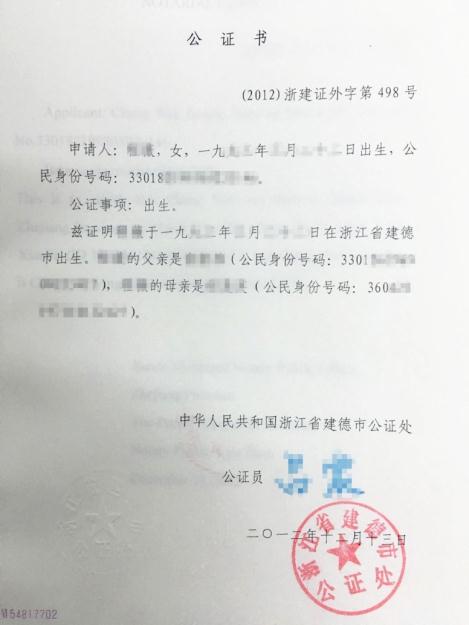 证明书格式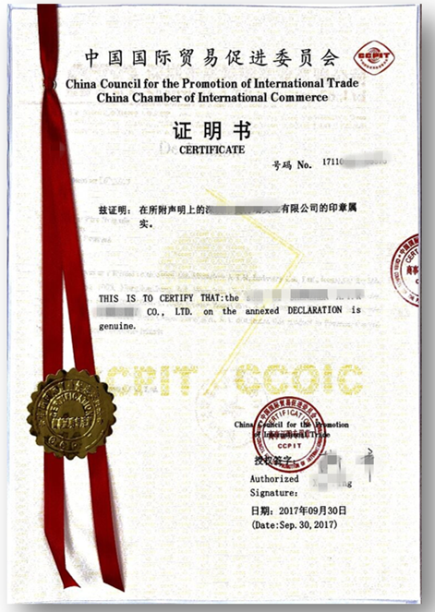 产地证格式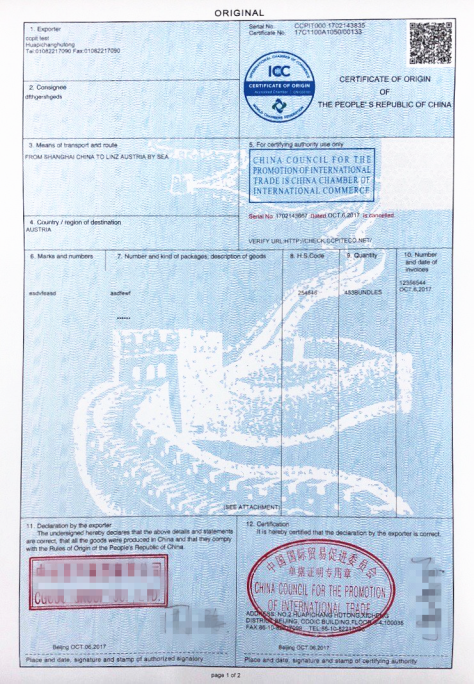 